OZ-I.616.1.2022WYSTĄPIENIE POKONTROLNEStowarzyszenie Pomocy„Arka Noego”w Skarżysku - Kamiennej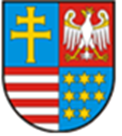 URZĄD MARSZAŁKOWSKIWOJEWÓDZTWA ŚWIĘTOKRZYSKIEGOul. Al. IX Wieków Kielc 3, 25-516 KielceNazwa i adres jednostki  kontrolowanejStowarzyszenie Pomocy „Arka Noego” z/s w Skarżysku - Kamiennej, ul. Apteczna 7, 
26 - 110 Skarżysko-Kamienna, zwane dalej: Stowarzyszeniem, oferentem, kontrolowanym, zleceniobiorcą, stroną umowy, realizatorem zadania/projektu.Prezesem Stowarzyszenia  od dnia  19.09.2017  r. jest  Pan Paweł Włosek,Skarbnikiem Stowarzyszenia od dnia 18.07.2017  r. jest Pan Dariusz Gajewski,Sekretarzem Stowarzyszenia od dnia 18.07.2017 r. jest Pan Marcin Rzeczkowski,osobą wskazaną w umowie nr 3/PZ/2021 z dnia 26.03.2021 r. do kontaktów roboczych
ze strony Zleceniobiorcy jest Pani Karolina Nowek.Stowarzyszenie korzysta z usług Biura Rachunkowego Abacus Sp. z o. o. Wszelkich informacji i wyjaśnień dotyczących kontrolowanego zagadnienia udzielał
Prezes Stowarzyszenia Pomocy „Arka Noego”.Kontrolę przeprowadzili pracownicy Departamentu Ochrony Zdrowia Urzędu Marszałkowskiego Województwa Świętokrzyskiego w składzie:- Jolanta Jesionowska – główny specjalista w Oddziale Nadzoru i Organizacji Ochrony Zdrowia - kierownik zespołu kontrolnego,- Patrycja Chaba – inspektor w Oddziale Nadzoru i Organizacji Ochrony Zdrowia Departamentu Ochrony Zdrowia,- Karol Giemza – inspektor w Oddziale Nadzoru i Organizacji Ochrony Zdrowia, 
na podstawie upoważnień Marszałka Województwa Świętokrzyskiego  nr 1, nr 2 i nr 3
z dnia 31.01.2022 r.(dowód: akta kontroli s. od 1do 7) Powiadomienie o zamiarze wszczęcia kontroli W dniu 1.02.2022 r. do siedziby Stowarzyszenia wysłano pisemne zawiadomienie o zamiarze wszczęcia kontroli w dniu 9.02.2021 r. (pismo znak: OZ-I.616.1.2022 z dnia 1.02.2022 r.). 
W tym samym dniu telefonicznie poinformowano Stowarzyszenie o planowanej kontroli -  notatka w załączeniu. (dowód: akta kontroli  s. 8)Miejsce i czas przeprowadzenia kontroli Kontrolę przeprowadzono w dniach od 9.02.2022 r. do 16.02.2022 r. rozpoczynając czynności kontrolne w siedzibie kontrolowanego, w okresie od 10.02.2022 r. do 16.02.2022 r. 
– w siedzibie Urzędu Marszałkowskiego WŚ.Zakres kontroli Ocena prawidłowości wykonania zadania publicznego i wydatkowania środków finansowychw ramach umowy nr 3/PZ/2021 z dnia 26.03.2021 r. z przeznaczeniem na realizację zadania
publicznego pn. Wspieranie działań w zakresie upowszechniania wiedzy na temat zdrowia psychicznego poprzez kształtowanie zachowań korzystnych dla zdrowia psychicznego oraz rozwijanie umiejętności radzenia sobie w sytuacjach zagrażających zdrowiu psychicznemu – Zrozumieć innych – zrozumieć siebie, w tym:1.	Forma prawna i organizacyjna Stowarzyszenia Pomocy „Arka Noego” z/s w Skarżysku- Kamiennej, tj.1.1.	Statut Stowarzyszenia Pomocy „Arka Noego”.1.2.	Wpis do Krajowego Rejestru Sądowego.2.	Umowa o realizację zadania publicznego nr 3/PZ/2021 z dnia 26.03.2021 r.3.	Sprawozdanie z wykonania zadania publicznego. 4.	Rozliczenie rzeczowo-finansowe zadania publicznego, tj.:4.1.	Zakres finansowy – wydatkowanie środków w związku z realizacją  zadania publicznego. 4.2.	Zakres rzeczowy zrealizowanego zadania.Podstawa prawna Ustawa z dnia  24 kwietnia 2003 r. o działalności pożytku publicznego i wolontariacie (t.j. Dz. U. z 2020 r., poz.1057 ze zm.),Ustawa z dnia 29 września 1994 r. o rachunkowości (t.j. Dz. U. 2020 r., poz. 7111 
ze zm.),Ustawa z dnia 27 sierpnia 2009 r. o finansach publicznych  (t.j. Dz. U. 2021 r., poz. 305 ze zm.),Ustawa z dnia 17 grudnia 2004 r. o odpowiedzialności za naruszenie finansów publicznych (Dz.U. z 2021 r., poz. 289 ze zm.),Ustawa z dnia 23 kwietnia 1964 r. - Kodeks cywilny (t.j. Dz. U. 2020 r., poz. 1740 z późn. zm.),Rozporządzenie Przewodniczącego Komitetu do spraw Pożytku Publicznego 
z dnia 24 października 2018 r. (Dz. U. 2018 r., poz. 2057),Załącznik do Uchwały Nr 3267/21 Zarządu Województwa Świętokrzyskiego 
z dnia 20 stycznia 2021 r.,Umowa o realizację zadania publicznego nr 3/PZ/2021 z dnia 26.03.2021 r.Ustalenia faktyczne:1. Forma prawna i organizacyjna Stowarzyszenia Pomocy „Arka Noego” 
z/s w Skarżysku - Kamiennej1.1.	Statut Stowarzyszenia Pomocy „Arka Noego”.Stowarzyszenie Pomocy „Arka Noego” z/s w Skarżysku - Kamiennej funkcjonuje w oparciu 
o Statut uchwalony w dniu 6.12.2009 r., do którego wprowadzano zmiany w 2010 r. i 2014 r. Stosownie do § 6 ww. dokumentu celem Stowarzyszenia jest m.in.:pomoc społeczna, w tym pomoc rodzinom i osobom w trudnej sytuacji życiowej oraz wyrównanie szans tych rodzin i osób,działalność charytatywna,ochrona i promocja zdrowia,działania na rzecz osób niepełnosprawnych,działalność wspomagająca rozwój wspólnot i społeczności lokalnej.Stowarzyszenie realizuje swoje cele m.in. poprzez:wspieranie rozwoju człowieka od chwili jego poczęcia do naturalnej śmierci, przez działalność profilaktyczną przeciwdziałającą patologiom społecznym, prowadzenie akcji propagandowo informacyjnych uświadamiających ludzkie problemy i aktywizujących 
do działania na rzecz potrzebujących,zakładanie nowych oraz wspieranie istniejących przedsięwzięć resocjalizacyjnych, rehabilitacyjnych i edukacyjnych,organizowanie i prowadzenie działań na rzecz środowiska osób niepełnosprawnych poprzez organizowanie i prowadzenie rehabilitacji osób niepełnosprawnych, organizowanie i prowadzenie szkoleń, kursów, warsztatów dla członków rodzin osób niepełnosprawnych, opiekunów, kadry i wolontariuszy zaangażowanych w proces edukacji i rehabilitacji osób niepełnosprawnych.Organ zarządzający Stowarzyszeniem (funkcje kierowniczo – zarządzające) pełni Zarząd 
w składzie:Prezes Zarządu – Włosek Paweł,Skarbnik – Gajewski Dariusz Andrzej,Sekretarz – Rzeczkowski Marcin Łukasz.1.2.	Wpis do Krajowego Rejestru SądowegoStowarzyszenie Pomocy „Arka Noego” zostało zarejestrowane w Krajowym Rejestrze Sądowym pod nr 0000141960 w dniu 6.12.2002 r.:Stosownie do treści ww. dokumentu:Stowarzyszenie nie posiada statusu organizacji pożytku publicznego,do składania oświadczeń woli (majątkowych i nie posiadających charakteru majątkowego) w imieniu Stowarzyszenia upoważnieni są prezes i drugi członek zarządu lub dwaj inni członkowie zarządu  działający łącznie. Zgodnie z KRS organem sprawującym nadzór nad Stowarzyszeniem jest Starosta powiatu skarżyskiego.2.	Umowa o realizację zadania publicznego. W dniu 26.03.2021 r. pomiędzy Województwem Świętokrzyskim reprezentowanym 
przez Panią Bogumiłę Niziołek – Dyrektor Departamentu Ochrony Zdrowia Urzędu Marszałkowskiego Województwa Świętokrzyskiego a Stowarzyszeniem Pomocy „Arka Noego” z/s w Skarżysku – Kamiennej, reprezentowanym przez Panów: Pawła Włoska – Prezesa Zarządu i Marcina Rzeczkowskiego – Sekretarza Zarządu, została zawarta umowa 
nr 3/PZ/2021 na realizację zadania publicznego pn. Wspieranie działań w zakresie upowszechniania wiedzy na temat zdrowia psychicznego poprzez kształtowanie zachowań korzystnych dla zdrowia psychicznego oraz rozwijanie umiejętności radzenia sobie 
w sytuacjach zagrażających zdrowiu psychicznemu – Zrozumieć innych – zrozumieć siebie. Oferta realizacji zadania publicznego (zwana dalej ofertą), wydruk komputerowy informacji 
o podmiocie wpisanym do Krajowego Rejestru Sądowego stanowiły załączniki do ww. umowy. Zakładanymi rezultatami zadania publicznego było:objęcie programem od 40 do 60 osób z różnego rodzaju zaburzeniami psychicznymi
lub zagrożonymi ich wystąpieniem, a także członków ich rodzin z powiatu skarżyskiego
i starachowickiego,przeprowadzenie 60 jednogodzinnych konsultacji diagnostycznych celem kwalifikacji 
do programu,przeprowadzenie 600 jednogodzinnych sesji indywidualnych,przeprowadzenie 100 godzin interwencji kryzysowej (na każdego z uczestników przewidziano 10 godzin, czyli założono udział 10 osób).W realizowanym zadaniu nie przewidywano ograniczeń wiekowych (możliwość uczestnictwa osób niepełnoletnich i dorosłych). Realizację zadania zaplanowano od 1.04.2021 r.
do 31.10.2021 r. Poprzez realizację ww. zadania oferent zamierzał osiągnąć:w ramach miękkich rezultatów m.in: a) podniesienie świadomości osób z zaburzeniami psychicznymi o tkwiących w nich  możliwościach, b) przysługujących im prawach, 
c) zwiększenie pewności siebie, umocnienie pozycji społecznej oraz umiejętności pokonywania barier w życiu społecznym, d) przyswojenie wiedzy umożliwiającej osobom z zaburzeniami psychicznymi przezwyciężanie trudnej sytuacji życiowej w jakiej się znalazły,w ramach oczekiwanych zmian społecznych m.in.: a) zmniejszenie zaburzeń depresyjnych, zachowań suicydalnych oraz autodestrukcyjnych u dzieci i młodzieży oraz dorosłych,
b) zwiększenie umiejętności konstruktywnego myślenia i zdolności realizowania
oraz urzeczywistniania pozytywnych możliwości, c) zwiększenie zdolności do osiągnięcia autonomii, właściwego postrzegania rzeczywistości oraz budowania konstruktywnych kontaktów z otoczeniem społecznym, c) zwiększenie zdolności do radzenia sobie 
z typowymi wymogami i stresem życia. Oferent zadeklarował, że w realizację zadania zaangażowani zostaną: a) specjalista interwencji kryzysowych, b) magister pedagogiki resocjalizacyjnej, specjalista terapii uzależnień, c) dwóch mgr psychologii, d) psycholog diagnosta, e) psychoterapeuta, f) dwóch specjalistów psychiatrii .Obsługę projektu w zakresie administracyjno – finansowym zapewniali: a)  koordynator projektu, b) księgowa - prowadząca biuro rachunkowe zajmujące się obsługą księgową Stowarzyszenia.Na podstawie zawartej umowy ustalono, że całkowity koszt zadania wyniesie  81 000,00 zł,
w tym: 72 900,00 zł zobowiązał się przekazać Zleceniodawca, a 8 100,00 zł będzie pochodzić od Zleceniobiorcy z innych środków finansowych. Termin realizacji zadania publicznego ustalono od 1.04.2021 r. do 31.10.2021 r., natomiast termin poniesienia wydatków pochodzących z dotacji oraz innych środków finansowych określono: od dnia podpisania umowy do 14.11.2021 r. (dowód: akta kontroli s. od 9 do 36) 3.	 Sprawozdanie z wykonania zadania publicznego.Stosownie do § 9 ust. 1 umowy nr 3/PZ/2021 z dnia 26.03.2021 r. zleceniobiorca został zobowiązany do złożenia sprawozdania końcowego z wykonania zadania publicznego (zwanego dalej sprawozdaniem) w terminie 30 dni od dnia jego zakończenia. Uwzględniając powyższe, mając na uwadze fakt, że zadanie publiczne zostało zakończone 31.10.2021 r, ustalono, że zleceniobiorca złożył do siedziby Zleceniodawcy sprawozdanie z wykonania zadania publicznego w dniu 29.11.2021 r. Ze względu na fakt, że ww. dokument nie został właściwie sporządzony, na wezwanie Zleceniodawcy, Stowarzyszenie złożyło korekty sprawozdania z wykonania zadania publicznego w dniach: 7.12.2021 r. i 15.12.2021 r. Stowarzyszenie dostarczyło sprawozdanie wg wzoru określonego w załączniku nr 5 
do rozporządzenia Przewodniczącego Komitetu do spraw Pożytku Publicznego z dnia 
24 października 2018 r.,  do którego dołączono załącznik nr 8 do ogłoszenia, tj.  Zestawienie dokumentów księgowych związanych z realizacją zadania publicznego (…), przedstawiający koszty poniesione i rozliczone z dotacji oraz środków własnych przypisane do konkretnych dowodów księgowych. W wyniku analizy przedłożonych dokumentów  ustalono, że:  programem objęto 83 osoby z różnego rodzaju zaburzeniami psychicznymi
lub zagrożonymi ich wystąpieniem, a także członków ich rodzin,przeprowadzono 60 konsultacji diagnostycznych (zdiagnozowano 56 osób, 4 osoby skorzystały z konsultacji dwukrotnie), zrealizowano 600 jednogodzinnych sesji indywidualnych (w których uczestniczyło 
72 beneficjentów),przeprowadzono 100 jednogodzinnych sesji interwencji kryzysowej (10 uczestników x 10 sesji = łącznie 100 godzin). (dowód: akta kontroli s. od 37 do 44)4.	Rozliczenie rzeczowo-finansowe zadania publicznego.4.1.	Zakres finansowy – wydatkowanie środków w związku z realizacją zadania publicznego. Kontrolujący ustalili, że Zleceniodawca wypełniając umowne zobowiązanie wpłacił
środki dotacji celowej w łącznej kwocie 72 900,00 zł na rachunek bankowy Zleceniobiorcy
nr 51 1020 2267 0000 4402 0038 6326 z przeznaczeniem na realizację zadania publicznego określonego w umowie nr 3/PZ/2021 z dnia 26.03.2021 r.W związku z prowadzoną kontrolą wydatkowania środków w ww. zadaniu kontrolujący odebrali wyjaśnienie, iż Stowarzyszenie Pomocy „Arka Noego” nie jest płatnikiem VAT,
w związku z tym kosztorys zadania i jego rozliczenie dokonano w kosztach brutto.Na podstawie niżej wymienionych dokumentów księgowych, tj.:faktur/rachunków nr: 2021/06/55 z dnia 30.06.2021 r.; 2021/10/106 z dnia 29.10.2021 r.
i 367/2021 z dnia 28.10.2021 r. za realizację konsultacji diagnostycznych, faktur/rachunków nr: 2021/04/35 z dnia 30.04.2021 r., 1/05/2021 z dnia 31.05.2021 r., 1/06/2021 z dnia 30.06.2021 r., 1/07/2021 z dnia 30.07.2021 r., 2021/07/77 z dnia 31.07.2021 r., 1/08/2021 i 02/08/2021 z dnia 31.08.2021 r., 1/09/2021 i 04/09/2021 z dnia 30.09.2021 r., 5/10/2021, 2021/10/104 i 1/10/2021 z dnia 29.10.2021 r. r. za realizację sesji psychoterapii indywidualnej,rachunków nr: 6/04/2021 z dnia 29.04.2021 r., 6/05/2021 z dnia 31.05.2021 r., 7/06/2021 
z dnia 30.06.2021 r., 4/07/2021 z dnia 28.07.2021 r. i 2/08/2021 z dnia 31.08.2021 r. 
 za sesje interwencji kryzysowej,faktur/rachunków nr: 2021/05/41 z dnia 31.05.2021 r., 2021/10/105 z dnia 29.10.2021 r.
za koordynację zadania (prace organizacyjne i merytoryczne),  faktury VAT nr 33/10/2021 z dnia 29.10.2021 r. za obsługę księgowąwykazano, że koszt zadania publicznego wyniósł  81 000,00  zł. Wydatki po stronie środków dotacji opiewały na kwotę 72 900,00  zł, natomiast po stronie środków finansowych własnych – 8 100,00 zł.(dowód: akta kontroli s. od 45 do 114)Na podstawie przedstawionych przelewów bankowych kontrolujący stwierdzili, iż wszystkie opłaty z tytułu przedłożonych do kontroli faktur/rachunków dokonano w terminie wskazanym w § 2 ww. umowy, a także w terminach wskazanych w umowach zawartych z realizatorami zadania. Mając na uwadze, iż § 6 umowy nr 3/PZ/2021 z dnia 26.03.2021 r. nakłada na Zleceniobiorcę określone zasady prowadzenia dokumentacji finansowo – księgowej, Prezes Stowarzyszenia poinformował, że (…) Stowarzyszenie umieszcza w opisach dowodów księgowych informacje
o sprawdzeniu i zakwalifikowaniu dowodu do ujęcia w księgach rachunkowych (dekretacja), oraz podpisy osoby odpowiedzialnej za te wskazania. W oparciu o przedłożone do kontroli dowody księgowe kontrolujący zweryfikowali opisany w powyższym wyjaśnieniu sposób dokumentowania operacji księgowych w ramach realizowanego zadania stwierdzając, że 100% przedłożonych do kontroli dokumentów posiadało prawidłowo wypełnione, wymagane przy opisie dowodu księgowego dane, potwierdzające dokonanie weryfikacji pod względem rachunkowym i formalnym oraz dane tzw. „dekretacji”.Dalsza analiza rachunków/faktur pozwoliła na ustalenie, iż:korekty dokonywane w dokumentach księgowych wprowadzano w sposób trwały, 
tak aby widoczna była pierwotna adnotacja, z podpisem osoby jej dokonującej (parafa),w opisach faktur/rachunków zamieszczano informację o: a) numerze umowy zawartej
z Województwem Świętokrzyskim oraz nazwę zadania, którego dotyczy dokument,
b) sposobie finansowania danego kosztu z oznaczeniem kwoty wydatkowanej z dotacji
 i ze środków własnych, c) datę zapłaty, d) przedmiot usługi zgodnie z umową zawartą 
z realizatorem zadania.W dalszej części informacji Prezes Stowarzyszenia wskazał, że (…) Wydatki dotyczące umowy nr 3/PZ/2021 ujmowane są w księgach rachunkowych na kontach zespołu 4, 
w rozbiciu na konta analityczne. Dotacja ujmowana jest na koncie zespołu 7 jako przychód Stowarzyszenia, także w rozbiciu na poszczególne konta analityczne. Na koncie zespołu
1 z podziałem na poszczególne subkonta ujmowany jest wpływ dotacji na rachunek bankowy. (…). Składki na ubezpieczenie społeczne oraz zdrowotne jak i FP i FGŚP z tytułu umów zawartych w ramach kontrolowanego zadania odprowadzano w całości, co ma
odzwierciedlenie w załączonych dokumentach. (…) wskazane zbiorcze dokumenty potwierdzają odprowadzanie składek społecznych, zdrowotnych, FP i FGŚP dla wszystkich realizatorów zadania wskazanych w ofercie (…). Do informacji dołączono wydruk konta
131-6 subkonto 3/PZ/2021 oraz konta analityczne z ewidencji księgowej środków pochodzących z dotacji i środków własnych.(dowód: akta kontroli s. od 115 do120)Na potwierdzenie treści przedłożonego oświadczenia kontrolującym przedstawiono
do wglądu zbiorcze przelewy z tytułu opłacania składek ZUS i zaliczek na podatek (PIT4), obejmujących składki odprowadzane m.in. dla realizatorów kontrolowanego zadania. Przelewów dokonano w terminach określonych umową nr 3/PZ/2021 z dnia 26.03.2021 r. (pierwszy z dnia 13.05.2021 r., ostatni z dnia 9.11.2021 r.).Ponadto ustalono, że:koszty administracyjne (koordynator zadania i usługa księgowa) wyniosły 6,17% całkowitych kosztów zadania,wkład własny finansowy wyniósł 10% wnioskowanej kwoty dotacji, zgodnie 
z częścią VI ust. 7 załącznika do Uchwały Nr 3267/21 Zarządu WŚ z dnia 
20 stycznia 2021 r.w ramach rozliczenia poniesionych wydatków dotowany nie dokonywał przesunięć pomiędzy poszczególnymi pozycjami kosztów określonych w kalkulacji przewidywanych kosztów, o których mowa z części VII ust. 1 ww. uchwały.4.2.	Zakres rzeczowy zrealizowanego zadania publicznego. Prezes Stowarzyszenia poinformował kontrolujących, że (…) realizowane w ramach niniejszego działania zadania promowane były za pośrednictwem Zakresu działań Stowarzyszenia Pomocy „Arka Noego” (książeczka w załączeniu), a także za pośrednictwem social mediów tj. portalu Faceboook.(dowód: akta kontroli s. od 121 do 122)Na potwierdzenie realizacji zakresu rzeczowego zadania zleceniobiorca okazał:listy obecności z konsultacji diagnostycznych potwierdzające przeprowadzenie 60 godzin konsultacji,listy obecności z sesji psychoterapii indywidualnych prowadzonych przez poszczególnych
psychoterapeutów, potwierdzające zrealizowanie łącznie 600 godzin psychoterapii 
i uczestnictwo w sesjach 73 beneficjentów,listy obecności z sesji interwencji kryzysowej potwierdzające zrealizowanie 100 godzin sesji i uczestnictwo 10 beneficjentów,73 ankiety ewaluacyjne PRE służące do anonimowego zebrania informacji odnośnie samooceny poszczególnych kompetencji beneficjenta i oczekiwań dotyczących sesji psychoterapeutycznych, 67 ankiet ewaluacyjnych POST służących do zebrania informacji na temat udzielonych sesji psychoterapeutycznych, 10 ankiet ewaluacyjnych PRE i POST - anonimowe zebranie informacji o oczekiwaniach 
i osiągniętych rezultatach sesji interwencji kryzysowych,  informację odebraną od Prezesa Stowarzyszenia, z której wiadomo, iż uczestnikami projektu były osoby z powiatu starachowickiego i skarżyskiego, a wszystkie działania realizowane były w siedzibie Stowarzyszenia.Na potrzeby kontroli na podstawie doboru losowego prostego pobrano: a) ok. 10% list obecności potwierdzających uczestnictwo w psychoterapii indywidualnej, b) 10% list obecności potwierdzających uczestnictwo w interwencji kryzysowej, c) ok. 10% ankiet PRE
 i POST dotyczących sesji psychoterapii wypełnianych przez beneficjentów zadania oraz 100% list obecności potwierdzających uczestnictwo beneficjentów w konsultacjach diagnostycznych.(dowód: akta kontroli s. od 123 do 165A) Dokonane oględziny list obecności opisanych w punktach od 1 do 3 pozwoliły stwierdzić,
że w przypadku kilku niepełnoletnich uczestników zadania podpisy składali rodzice, 
co potwierdził Prezes Stowarzyszenia (…) w przypadku nieletnich pacjentów (w zależności 
od woli rodzica/opiekuna) na listach podpisywali się przedstawiciele ustawowi nieletnich. 
W ramach realizowanych zadań rodzice nieletnich wyrażali zgodę na uczestnictwo 
w oddziaływaniach terapeutycznych w informacji zawartej w kartach pacjentów.(dowód: akta kontroli s. 166)Kontrolujący przyjmują wyjaśnienie, z uwagi na fakt, iż w realizowanym zadaniu nie było ograniczeń wiekowych, a opisane powyżej rozwiązanie stosowane jest zgodnie 
z obowiązującą praktyką wynikającą z odrębnych przepisów.Na podstawie okazanych dokumentów pozafinansowych kontrolujący:potwierdzili udział w zadaniu 83 osób, tj. 73 uczestników psychoterapii indywidualneji 10 osób biorących udział w sesjach interwencji kryzysowej,  wskazali na błędną treść sprawozdania w opisie rezultatów miękkich zadania w: części I Sprawozdanie merytoryczne, pkt 1 Opis osiągniętych rezultatów 
wraz z liczbowym określeniem skali działań realizowanych w ramach zadania, gdzie wskazano: (…) 4. W ramach projektu objęto programem 83 osoby z różnego rodzaju zaburzeniami psychicznymi (…). Wskazać należy, że 90,4% stanowi liczbę 76 uczestników projekt,części I Sprawozdanie merytoryczne, pkt 2 Szczegółowy opis poszczególnych działań,
z którego wynika, że w sesjach psychoterapii uczestniczyło 72 beneficjentów.W związku z powyższym odebrano od Prezesa Stowarzyszenia wyjaśnienie w brzmieniu:
(…) Stowarzyszenie Pomocy Arka Noego informuje, iż łączna liczba beneficjentów zadania wynosi 83 osoby z różnego rodzaju zaburzeniami psychicznymi. Realizację rezultatów miękkich można uznać za spełnioną w przypadku uczestnictwa beneficjenta w proponowanych oddziaływaniach terapeutycznych w ilości powyżej 3 sesji. Z takiej możliwości nie skorzystało 8 beneficjentów (co daje 9,6%), z kolei pozostałość, która zrealizowała rezultaty miękkie
to liczba 75 osób, co stanowi 90,4%. (…) w sprawozdaniu końcowym omyłkowo określono liczbę beneficjentów tj. wskazano 72 beneficjentów uczestniczących w psychoterapii indywidualnej, a powinno być 73 beneficjentów, bowiem z 5 sesji skorzystało 6 odbiorców.(dowód: akta kontroli s. 167)Kontrolujący przyjmują powyższe wyjaśnienie, uznając wskazane w sprawozdaniu liczby:uczestników psychoterapii indywidualnej – 72 osoby,korzystających z 5 sesji psychoterapii - 5 osób, uczestników, z którymi zrealizowano rezultaty miękkie założone w zadaniu – 76 osoby,za oczywistą omyłkę rachunkową. Jednocześnie wskazują, iż dane zawarte w dokumencie sprawozdawczym winny odzwierciedlać stan faktyczny realizowanego zadania.Ponadto na podstawie przedłożonych do kontroli dokumentów źródłowych potwierdzono przeprowadzenie 60 konsultacji diagnostycznych i uczestnictwo 73 osób w 600 jednogodzinnych indywidualnych sesji psychoterapii. W związku z powyższym poproszono
o wyjaśnienie sposobu kwalifikacji dodatkowych pacjentów do sesji.Prezes Stowarzyszenia w  złożonych wyjaśnieniach wskazał, że (…) nie wszyscy odbiorcy projektu wyrazili wolę skorzystania z konsultacji psychiatrycznych. Spośród beneficjentów, którzy nie skorzystali z konsultacji wyróżnić można także tych, którzy już wcześniej zastosowali tę formę pomocy w ramach usług oferowanych przez Stowarzyszenie Pomocy „Arka Noego”. (…) Należy wskazać, że kilku pacjentów zrezygnowało z udziału w terapii wobec czego na ich miejsce kwalifikowany był inny uczestnik.(dowód: akta kontroli s. od 168 do 168A)Kontrolujący przyjmują wyjaśnienie z uwagi na:zrealizowanie przez Stowarzyszenie w ramach kontrolowanego zadania zaplanowanej
w ofercie liczby konsultacji, której celem była kwalifikacja beneficjentów do programu,prawa pacjenta do wyrażenia zgody lub odmowy na uczestnictwo w określonej procedurze medycznej,zwiększenie zasięgu oddziaływania Stowarzyszenia w ramach realizowanego zadania poprzez włączenie do programu dodatkowych osób, które spełniały wymogi uczestnictwa
w programie realizowanym w ramach kontrolowanego zadania.W związku z okazaniem kontrolującym 67 ankiet POST (o 6 mniej niż ankiet PRE) wypełnianych przez uczestników zadania po sesjach psychoterapeutycznych, odebrano
 od Prezesa Stowarzyszenia wyjaśnienie w brzmieniu (…) Stowarzyszenie Pomocy „Arka Noego” informuje, że rezygnacja beneficjentów w trakcie trwania projektu z uczestnictwa
w indywidualnej terapii uniemożliwiła przeprowadzenie ankiet po zakończonym zadaniu, dlatego też ankiet POST jest analogicznie mniej.(dowód: akta kontroli s. od 169 do 169 A)Kontrolujący przyjmują wyjaśnienie z uwagi na fakt, iż pomimo opisanej w wyjaśnieniu sytuacji, liczba uczestników jak i wypełnionych przez nich ankiet POST (stanowiących zarazem źródło informacji o osiągnięciu wskaźnika jak i narzędzie do monitorowania rezultatów), przekroczyła zaplanowaną liczbę wskazaną w ofercie.Na podstawie okazanych dokumentów pozafinansowych ustalono, że Zleceniobiorca zastosował się do zapisu § 7 ust. 1 i ust. 2 umowy nr 3/PZ/2021 z dnia 26.03.2021 r. poprzez umieszczenie na ww. dokumentach a) informacji o dofinansowaniu zadania ze środków własnych Województwa Świętokrzyskiego, b) Herbu Województwa Świętokrzyskiego.W trakcie czynności kontrolnych, na podstawie okazanych akt osobowych, kontrolujący ustalili, że realizatorzy zadania (specjaliści terapii, pedagog, psycholodzy, psychoterapeuta, lekarze) posiadali kwalifikacje, wskazane w ofercie w części IV. Charakterystyka oferenta
pkt 2 Zasoby kadrowe, rzeczowe i finansowe oferenta, które będą wykorzystane do realizacji zadaniaW celu wykonania zadania Zleceniobiorca zawarł 11 umów cywilnoprawnych (zlecenia),
w tym: 1 umowę na wykonanie usługi polegającej na przeprowadzeniu 100 godzin interwencji kryzysowej,6 umów w przedmiocie wykonania usługi polegającej na przeprowadzeniu 100 godzin sesji psychoterapii indywidualnej pn. Zrozumieć innych – zrozumieć siebie (łącznie 600 godzin),2 umowy na przeprowadzenie konsultacji diagnostycznych (30 konsultacji w 1 umowie),2 umowy w zakresie organizacji i koordynacji zadania, 1 umowę w przedmiocie organizacji i koordynacji prac finansowych (obsługa księgowa).(dowód: akta kontroli s. od 170 do 193)Zestawienie dokumentów źródłowych, tj. przedstawionych do kontroli kwalifikacji osób wskazanych w ofercie oraz zawartych umów pozwoliło kontrolującym na ustalenie,
iż 1 umowę na przeprowadzenie 100 sesji psychoterapii indywidualnej zawarto z osobą niewykazaną w ofercie. Na tę okoliczność przedstawiono kontrolującym notatkę służbową z dnia 12.04.2021 r.,
z której wynika, iż (…) w ofercie realizacji zadania publicznego w pkt IV. 2 „zasoby kadrowe, rzeczowe i finansowe, które będą wykorzystane do realizacji zadania” nie wskazano personalnie 6 trenera realizującego sesje psychoterapii indywidualnej. Trener nr 6 został ujęty natomiast w zestawieniu kosztów realizacji zadania.(…). Z dalszej treści notatki wiadomo, że koordynator zadania:powiadomił o tym fakcie Prezesa Stowarzyszenia, kontaktował się telefonicznie w ww. sprawie z pracownikiem merytorycznym Departamentu Ochrony Zdrowia, w wyniku czego przyjęto, iż (…) można przypisać pracownikowi Stowarzyszenia Pomocy „Arka Noego” posiadającemu odpowiednie uprawnienia do realizacji tej formy świadczeń. (…) nie ujęcie w ofercie Trenera nr 6 było niedopatrzeniem ze strony sporządzającego ofertę, (…) przy jej formułowaniu kadra Stowarzyszenia posiadała wiedzę komu przypisana zostanie realizacja sesji psychoterapii w wymiarze 100 godzin.(dowód: akta kontroli s.194 )W związku z powyższym kontrolujący zwrócili się z prośbą o przedstawienie kwalifikacji
6 trenera realizującego sesje psychoterapii indywidualnej, które sprecyzowano w dołączonej do protokołu informacji.(dowód: akta kontroli s.195)Mając na uwadze: a) wskazanie w ofercie w Zestawieniu kosztów realizacji zadania
6 trenerów, którzy mieli zrealizować po 100 godzin psychoterapii indywidualnej każdy,
b) przedłożoną w trakcie kontroli informację odnośnie kwalifikacji dodatkowo włączonego 
do zadania trenera, c) treść notatki służbowej sporządzonej przez koordynatora zadania, wskazać należy, że:kwalifikacje trenera nieuwzględnionego w ofercie są porównywalne z kwalifikacjami innych realizatorów sesji psychoterapii wykazanych w ofercie realizacji zadania publicznego,jedynie podpisanie umowy na realizację 100 godzin sesji psychoterapii z trenerem nr 6 gwarantowało prawidłową realizację zadania, zgodnie z Zestawieniem kosztów realizacji zadania wskazanym w ww. dokumencie.Niemniej kontrolujący wskazują, że właściwym postępowaniem było skorzystanie przez Stowarzyszenie z zapisów §15 ust. 1 umowy nr 3/PZ/2021 z dnia 26.03.2021 r.Dalsza analiza przedstawionych do kontroli umów pozwoliła na ustalenie, że:z koordynatorem zadania podpisano w tym samym przedmiocie (organizacja 
i koordynacja zadania)  dwie umowy zlecenia nr: UZ/2021/22 (okres realizacji zadania oznaczony: od 1.04.2021 r. do 31.12.2021 r.) i UZ/2021/44 (okres realizacji zadania oznaczony: 1.09.2021 r. do 31.10.2021 r.),w 2 umowach na przeprowadzenie psychoterapii indywidualnej oraz 1 umowie
na realizację konsultacji diagnostycznych do projektu pn. Zrozumieć siebie – zrozumieć innych, wskazano termin wykonania zlecenia: od 1.04.2021 do 31.12.2021 r., tj. wykraczający poza datę jego realizacji określoną umową 3/PZ/2021, w nieoznaczonej umowie z dnia 1.04.2021 r., której przedmiotem było wykonanie konsultacji diagnostycznych, brak informacji o liczbie konsultacji, które miały być przeprowadzone w ramach umowy.Ad. 1.W kwestii zdublowania umów zleceń podpisanych pomiędzy Stowarzyszeniem Pomocy „Arka Noego”, a koordynatorem zadania, kontrolowany złożył wyjaśnienie w brzmieniu (…) zawarto dwie umowy cywilnoprawne na organizację i koordynację zadania z Panią Karoliną N. Pierwsza z nich – umowa zlecenie nr UZ/2021/22 z dnia 1.04.2021 r. rozwiązana została 31.05.2021 r.. W dniu 1.09.2021 r. została zawarta kolejna umowa nr UZ/2021/44. (dowód: akta kontroli s.196)Kontrolujący po zweryfikowaniu dokumentów finansowych wystawianych z tytułu zawartych umów, przyjmują wyjaśnienie kontrolowanego. Ustalono, iż do umowy UZ/2021/22 wystawiono 1 rachunek nr 2021/05/41 za realizację 10 godzin w kwocie 500,00 zł, natomiast zgodnie z umową nr UZ/2021/44 w oparciu o rachunek nr 2021/10/105
za organizacją i koordynację projektu wypłacono kwotę 2000,00 zł, tj. łącznie 2500,00 zł – zgodnie z założeniami oferty i ze złożonym sprawozdaniem. Ad.2.W kwestii wskazania w umowach zleceń niewłaściwego terminu wykonania sesji psychoterapii Prezes Stowarzyszenia złożył wyjaśnienie, w którym wskazał, iż była
to oczywista omyłka pisarska (…) należało wskazać 01.04.2021 r. do 31.10.2021 r.(dowód: akta kontroli s.197)Kontrolujący przyjmują wyjaśnienie. Przeprowadzone czynności kontrolne potwierdziły,
iż po 31.10.2021 r. nie prowadzono żadnych działań w ramach zadania określonego
ww. umową (opłacono jedynie składki na ubezpieczenie społeczne i podatki, zgodnie 
z zapisami umowy nr 3/PZ/2021 z dnia 26.03.2021 r.).Ad. 3. Odnośnie braku w umowie informacji o liczbie konsultacji diagnostycznych, kontrolowany wyjaśnił, że (…) w ramach niniejszego zadania przewidziano dwóch realizatorów, każdemu
z nich przypisano przeprowadzenie 30 konsultacji diagnostycznych. (dowód: akta kontroli s.198)Kontrolujący przyjmują wyjaśnienie, z uwagi na fakt, iż w trakcie prowadzonych czynności kontrolnych zweryfikowano listy obecności potwierdzające uczestnictwo beneficjentów
w konsultacjach diagnostycznych. Każdy z dwóch realizatorów udokumentował przeprowadzenie 30 konsultacji. Jednakże zwracają uwagę na fakt, iż wskazanie w umowie jedynie ceny jednostkowej, bez liczby świadczeń zaplanowanych do wykonania lub łącznej kwoty za całość zrealizowanej umowy, może w niektórych sytuacjach (np. spornych), utrudnić wyegzekwowanie realizacji umowy. Również dla celów dowodowych wskazane jest formułowanie treści umów w sposób nie budzący wątpliwości. Wnioski z kontroli wraz z uzasadnieniemZłożenie Sprawozdania z wykonania zadania publicznego (…) w wyznaczonym umową terminie i według wzoru określonego przepisami prawa.Wydatkowanie środków zaangażowanych w realizację zadania publicznego zgodnie 
z przeznaczeniem oraz w terminie określonym w umowie nr 3/PZ/2021 z dnia 
26.03.2021 r.Terminowe regulowanie należności z tytułu faktur/rachunków wystawianych przez realizatorów poszczególnych działań w ramach realizowanego zadania publicznego. Prowadzenie wyodrębnionej dokumentacji finansowo - księgowej zgodnie z § 6 umowy 
nr 3/PZ/2021 z dnia 26.03.2021 r.Udokumentowanie zakresu rzeczowego zadania w sposób umożliwiający pozytywną ocenę przeprowadzonych działań i osiągniętych rezultatów.Wywiązanie się z obowiązku wynikającego z § 7 umowy nr 3/PZ/2021 z dnia 
26.03.2021 r. w zakresie umieszczenia logo Zleceniodawcy i informacji o dofinansowaniu projektu ze środków budżetu Województwa Świętokrzyskiego.Wykaz stwierdzonych nieprawidłowości ze wskazaniem naruszonych przepisów Niezgodne ze stanem faktycznym rozliczenie zadania publicznego określonego w umowie nr 3/PZ/2021 z dnia 26.03.2021 r. w Sprawozdaniu końcowym z wykonania zadania (…) poprzez wskazanie niewłaściwej liczby beneficjentów poszczególnych działań w:
części I Sprawozdanie merytoryczne pkt 1 Opis osiągniętych rezultatów wraz z liczbowym określeniem skali działań zrealizowanych w ramach zadania oraz pkt 2 Szczegółowy opis poszczególnych działań.Naruszenie § 15 umowy nr 3/PZ/2021 z dnia 26.03.2021 r. o realizację zadania publicznego poprzez niepowiadomienie na piśmie Zleceniodawcy o wprowadzeniu 
do realizacji zadania dodatkowej osoby prowadzącej sesje psychoterapii.Niewłaściwe określenie terminu wykonania zlecenia w 3 umowach zlecenia 
(nr: UZ/2021/19, UZ/2021/20 i UZ/2021/21), zawartych z realizatorami poszczególnych działań w ramach realizowanego zadania.Za stwierdzone nieprawidłowości odpowiedzialnymi są: Pan Paweł Włosek  –  Prezes Stowarzyszenia Pomocy „Arka Nowego z/s w Skarżysku – Kamiennej,Pan Marcin Rzeczkowski – Sekretarz Stowarzyszenia Pomocy „Arka Nowego 
z/s w Skarżysku – Kamiennej. Zalecenia i wnioski: Przedstawiając stwierdzone nieprawidłowości wynikające z ustaleń kontroli, stosownie
do § 8 ust. 5 umowy nr 3/PZ/220 z dnia 26.03.2021 r. wnosi się o:Sporządzenie korekty Sprawozdania końcowego z realizacji zadania publicznego (…) poprzez wskazanie właściwej liczby uczestników: a) psychoterapii indywidualnej, 
b) korzystających z 5 sesji psychoterapii, c) z którymi zrealizowano rezultaty miękkie założone w zadaniu w: części I Sprawozdanie merytoryczne pkt 1 Opis osiągniętych rezultatów wraz z liczbowym określeniem skali działań zrealizowanych w ramach zadania oraz pkt 2 Szczegółowy opis poszczególnych działań.Przestrzeganie umownych zobowiązań w zakresie informowania Zleceniodawcy, 
o zaistniałych zmianach w związku z realizacją zadania publicznego.Bieżący nadzór nad treścią umów zwieranych z realizatorami poszczególnych działań 
w realizowanych zadaniach, celem wyeliminowania zapisów niezgodnych ze stanem faktycznym. W terminie wskazanym poniżej należy przesłać w odpowiedzi na zalecenia i wnioski pokontrolne korektę dokumentów wskazanych w pkt 1 oraz informację o sposobie realizacji w przyszłości zaleceń zawartych w pkt 2 i 3. Pozostałe informacje i pouczenia Od Wystąpienia Pokontrolnego nie przysługują środki odwoławcze. Zgodnie z § 8 ust. 6 umowy nr 3/PZ/2021 z dnia 26.03.2021 r., Zleceniobiorca jest zobowiązany w terminie  
nie dłuższym niż 14 dni od dnia otrzymania wniosków i zaleceń, o których mowa powyżej, 
do ich wykonania i powiadomienia o sposobie ich wykonania Zleceniodawcę. Andrzej BętkowskiMarszałek Województwa Świętokrzyskiego ……………………………………………Kielce, dn. ………………… 